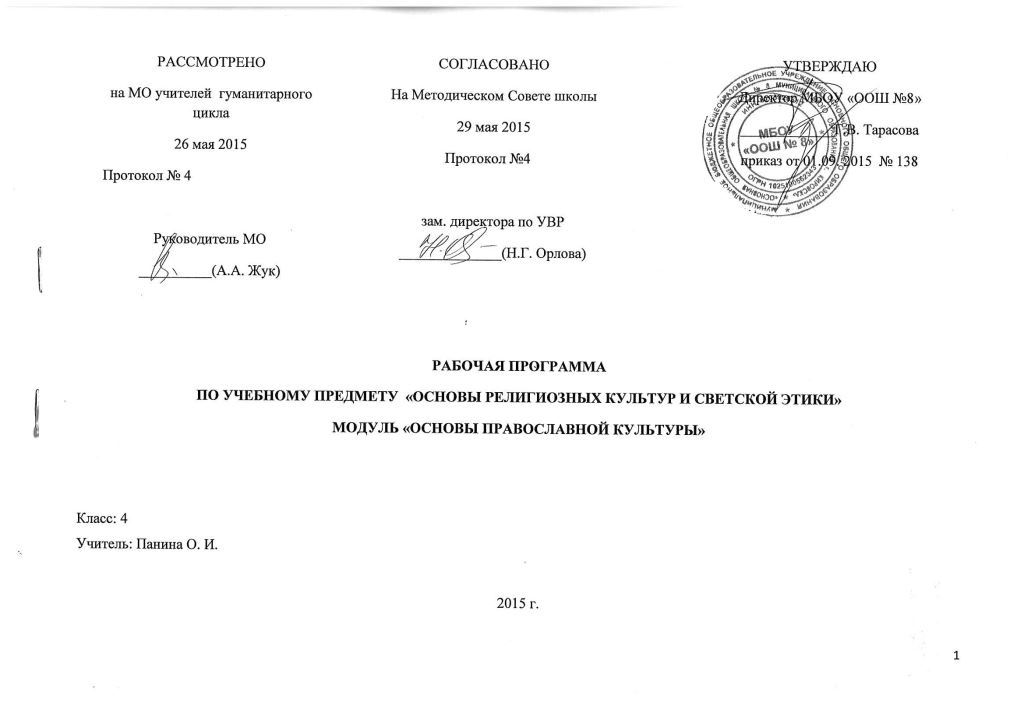 Пояснительная запискаРабочая программа по учебному предмету «Основы религиозных культур и светской этики («Основы православной культуры») для учащихся 4 класса составлена на основе авторской учебной программы А. Я. Данилюка «Основы православной культуры» (М., «Просвещение», 2011 г.). Проблема воспитания толерантности и нравственной идентификации подрастающего поколения сегодня волнует общественность во всём мире и в нашей стране в частности. Вполне очевидно, что воспитательную составляющую наряду с научными знаниями, информацией об обществе, его интересах и законах, культуре и искусстве невозможно оставить вне рамок школьной программы без существенного ущерба для качества образования, становления личности.Цель и задачи учебного курса «Основы православной культуры» Цель курса «Основы православной культуры» – формирование российской гражданской идентичности младшего школьника посредством его приобщения к отечественной религиозно-культурной традиции. Задачи учебного курса: знакомство обучающихся с основами православной культуры;развитие представлений младшего подростка о значении нравственных норм и ценностей для достойной жизни личности, семьи, общества;обобщение знаний, понятий и представлений о духовной культуре и морали, полученных обучающимися в начальной школе;формирование у них ценностно-смысловых мировоззренческих основ, обеспечивающих целостное восприятие отечественной истории и культуры при изучении гуманитарных предметов на ступени основной школы; развитие способностей младших школьников к общению на основе взаимного уважения и диалога во имя общественного мира и согласия. Реализуется УМК: Кураев А. В. Основы религиозных культур и православной этики. Основы православной культуры. 4 класс. Учебное пособие для общеобразовательных учреждений – Москва: «Просвещение», 2010. Общая характеристика учебного предмета В современном мире особое значение приобретают духовно-нравственное воспитание школьников, развитие у детей таких качеств как толерантность и уважение к другим культурам, готовность и способность к диалогу и сотрудничеству, что подразумевает овладение знаниями об особенностях национальных культур, культуроведческих основах, социальных явлений и традиций. В этой связи актуальным становится включение в школьную программу курса «Основы религиозных культур и светской этики», имеющего комплексный характер, знакомящего школьников с основами различных мировоззрений и опирающегося на нравственные ценности, гуманизм и духовные традиции. Модуль курса «Основы православной культуры» является культурологическим и направлен на развитие у школьников 10-11 лет представлений о нравственных идеалах и ценностях, составляющих основу религиозных и светских традиций многонациональной культуры России, на понимание их значения в жизни современного общества, а также своей сопричастности к ним. Преподавание знаний об основах православной культуры призвано сыграть важную роль не только в расширении образовательного кругозора учащегося, но и в воспитательном процессе формирования порядочного, честного, достойного гражданина, соблюдающего Конституцию и законы Российской Федерации, уважающего ее культурные традиции, готового к межкультурному и межконфессиональному диалогу во имя социального сплочения. Ознакомление с нравственными идеалами и ценностями православных духовных традиций России происходит в контексте, отражающем глубинную связь прошлого и настоящего. Место учебного предмета в учебном плане школы.Учебный предмет «Основы религиозных культур и светской этики» -   модуль «Основы православной культуры» изучается в 4 классе 1 час в неделю. Общее количество часов – за год изучения составляет – 34 ч.Ценностные ориентиры содержания курсаВ основе учебно - воспитательного процесса курса ОРКСЭ «Основы православной культуры» заложены базовые национальные ценности: патриотизм, социальная солидарность, гражданственность, семья, труд и творчество, наука, традиционная российская религии, искусство и литература, природа, человечество. Блоки 1 и 4 посвящены патриотическим ценностям и нравственному смыслу межкультурного и межконфессионального диалога - фактора общественного согласия. Уроки в рамках этих блоков можно проводить для всего класса. На уроке 1 блока учащиеся узнают о единстве многонационального российского народа, о многообразии его духовных традиций. На уроке проводится мысль, что при явном различии наших взглядов на мир, мы – народ России – едины. У нас общий язык, культура, история, территория, государство, и главное – сходные нравственные основы. Первый урок 2 -ого блока – вводный. На последующих уроках 2- ого блока учащиеся должны получить целостное представление о том, что есть культура православия. Школьники знакомятся с основателем православия - Христом. Перед ними будут раскрыты основные нравственные понятия: человек и мир, добро и зло, любовь, милосердие и др. Будет показан образ жизни людей, их нравственные семейные и общественные обязанности. Изучение второго блока завершается подведением итогов по пройденному материалу и несложными творческими работами.В 3 блоке содержательный образ по модулю «Основы православной культуры» будет в большей мере выстраиваться с учётом культурно - исторических особенностей нашей страны и региона, где проживает семья обучающегося. Тема Родины, национальной культуры, традиций, любви к родной земле определяют большинство тем третьего блока. Блок 4 – итоговый, обобщающий, оценочный. Предусматривает подготовку и презентацию творческих проектов на основе изученного материала. Проекты могут быть как индивидуальными, так и коллективными. На презентации могут приглашаться родители. В ходе подготовки проекта учащиеся получают возможность обобщить ранее изученный материал, освоить его ещё раз, но уже в активной, творческой, деятельностной форме. В ходе презентации проектов все учащиеся класса получат возможность ознакомиться с основным содержанием других модулей, узнать о других духовных и культурных традициях России от своих одноклассников. Подготовка и презентация проекта позволяет оценить в целом работу учащегося. Блок завершается семейным праздником «Диалог культур во имя гражданского мира и согласия». К наиболее предпочтительным формам учебной работы на занятиях в рамках курса «Основы православной культуры» относятся: взаимные вопросы и задания,взаимообъяснение, беседа, интервью, драматизация (театрализация) экскурсии в храмы города.Используются сквозные виды учебной деятельности учащихся, которые проходят через все уроки в рамках курса, являясь его содержательными и методологическими связующими звеньями: составление словаря терминов и понятий, составление галереи образов, использование информационных технологий. Учебный курс содержательно раскрывает российскую религиозно-культурную традицию в пределах отведенного учебного времени с учетом образовательных возможностей младших подростков.Образовательный процесс учебного курса и сопутствующей ему системы межпредметных связей формирует у учащихся начальное представление об отечественной религиозно-культурной традиции посредством:ориентации содержания всех модулей учебного курса на общую педагогическую цель, определенную Федеральным государственным образовательным стандартом начального общего и основного общего образования, а также Концепцией духовно-нравственного развития и воспитания гражданина России, – воспитание высоконравственного, творческого, ответственного гражданина России, укорененного в духовных и культурных традициях многонационального народа России;педагогического согласования системы базовых национальных ценностей, лежащей в основе содержания всех модулей учебного курса;системы связей, устанавливаемых между модулями учебного курса, а также между ними и другими дисциплинами (окружающий мир, русский язык, литература, история и др.);педагогической организации общего культурно-исторического контекста преподавания учебного курса, отражающего единую историческую судьбу многонационального народа России, общность и своеобразие культур российских народов, единство современной государственной и гражданской жизни, существующие сегодня общенациональные вызовы, ответить на которые способен только единый народ, имеющий общие этические ценности, моральные нормы, духовные идеалы;ориентации учебного содержания на совместное осмысление педагогами, обучающимися и их родителями актуальных проблем развития личностной ценностно-смысловой сферы младших подростков;единых требований к результатам освоения содержания учебного курса.Учебно-воспитательный процесс учебного курса и системы межпредметных связей педагогически моделирует и содержательно раскрывает религиозно-культурную традицию России в ее самых общих этических основах. Сама национальная духовность в многообразии и глубине составляющих ее религиозных и гуманистических традиций не исчерпывается им. Учебный курс – это введение в религиозно-культурную традицию России.Результаты освоения учебного предмета.                                                                                                                                                                                                        1. личностные результаты:-формирование основ российской гражданской идентичности, чувства гордости за свою Родину;-развитие самостоятельности и личной ответственности за свои поступки на основе представлений о нравственных нормах, социальной справедливости и свободе;-развитие этических чувств как регуляторов морального поведения;-воспитание доброжелательности и эмоционально нравственной -отзывчивости, понимания и сопереживания чувствам других людей; -развитие начальных форм регуляции своих эмоциональных состояний;-развитие навыков сотрудничества со взрослыми и сверстниками в различных социальных ситуациях, умений не создавать конфликтов и -находить выходы из спорных ситуаций;                                                                                                                                                                                                                                   -наличие мотивации к труду, работе на результат, бережному отношению к материальным и духовным ценностям.                                                                                       2. метапредметные результаты:-овладение способностью принимать и сохранять цели и задачи учебной деятельности, а также находить средства её осуществления;-формирование умений планировать, контролировать и оценивать учебные действия в соответствии с поставленной задачей и условиями её реализации; определять наиболее эффективные способы достижения результата; вносить соответствующие коррективы в их выполнение на основе оценки и с учётом характера ошибок; понимать причины успеха или неуспеха учебной деятельности;-адекватное использование речевых средств и средств информационно-коммуникационных технологий для решения различных коммуникативных и познавательных задач;-умение осуществлять информационный поиск для выполнения учебных заданий;-овладение навыками смыслового чтения текстов различных стилей и жанров, осознанного построения речевых высказываний в соответствии с задачами коммуникации;-овладение логическими действиями анализа, синтеза, сравнения, обобщения, классификации, установления аналогий и причинно-следственных связей, построения рассуждений, отнесения к известным понятиям;                                                                                                                                                            -готовность слушать собеседника, вести диалог, признавать возможность существования различных точек зрения и права каждого иметь свою собственную; излагать своё мнение и аргументировать свою точку зрения и оценку событий;                                                                                                                                                             -определение общей цели и путей её достижения, умение договориться о распределении ролей в совместной деятельности;                                                     - адекватно оценивать собственное поведение и поведение окружающих.                                                                                                                                                     3. предметные результаты:                                                                                                                                                                                                                            - знание, понимание и принятие учащимися ценностей: Отечество, нравственность, долг, милосердие, миролюбие, как основы культурных традиций многонационального народа России;                                                                                                                                                                                                                - знакомство с основами религиозной морали, понимание её значения в выстраивании конструктивных отношений в обществе;                                                 - формирование первоначальных представлений о религиозной культуре и её роли в истории и современности России.4. формирование ИКТ – компетенции.   Через предмет обучающиеся познакомятся с работой по созданию мультимедиасообщений (включающими текст, иллюстрации, аудио- и видеофрагменты, ссылки), научатся анализировать содержание, языковые особенности и структуру мультимедиасообщений; определять роль и место иллюстративного ряда в тексте, конструировать небольшие сообщения, в том числе с добавлением иллюстраций, видео- и аудиофрагментов, создать информационные объекты как иллюстрации к прочитанным художественным текстам, готовить  презентации (письменные и устные) с опорой на тезисы и иллюстративный ряд на компьютере, поиску информации для проектной деятельности на материале художественной литературы, в том числе в контролируемом Интернете.5. Формирование осмысленного чтения. В результате изучения предмета выпускники приобретут первичные навыки работы содержащиеся в текстах информацией в процессе чтения соответствующих возрасту литературных, учебных, научно-познавательных текстов.Содержание учебного предмета  модуля «Основы православной культуры»Россия – наша Родина.Введение в православную духовную традицию. Особенности восточного христианства. Культура и религия. Во что верят православные христиане. Добро и зло в православной традиции. Золотое правило нравственности. Любовь к ближнему. Отношение к труду. Долг и ответственность. Милосердие и сострадание. Православие в России. Православный храм и другие святыни. Символический язык православной культуры: христианское искусство (иконы, фрески, церковное пение, прикладное искусство), православный календарь. Праздники. Христианская семья и её ценности.Любовь и уважение к Отечеству. Патриотизм многонационального и многоконфессионального народа России.Тематическое планирование «Основы православной культуры»Темы творческих работ:Темы сочинений: «Как я понимаю православие» «Что такое этика?» «Значение религии в жизни человека и общества» «Православный храм как произведение архитектуры» «Экскурсия в православный храм» «Православные святыни» «Шедевры православной культуры» «Православные праздники» «Крещение Руси как начало великой русской культуры»«Может ли христианское отношение к природе помочь решению экологической проблемы?» «Какие особые убеждения христиан укрепляют их в делании добра?» «Возможен ли подвиг в мирное время?» «Мое отношение к людям» «Мое отношение к России» «С чего начинается Родина» «Вклад моей семьи в благополучие и процветание Отечества» «Мой дедушка – защитник Родины» «Мои друзья – люди разных национальностей и вероисповеданий» Темы исследовательских работ:Как христианство пришло на Русь Христианское отношение к природе. Святые в отношении к животным. Русские святые-воины. (На примере одного святого: святых благоверных князей Александра Невского, Дмитрия Донского или других)УЧЕБНО - ТЕМАТИЧЕСКОЕ ПЛАНИРОВАНИЕ,  4 класс  -34 часаУчебно-методическое и материально-техническое обеспечение образовательного процесса.Список литературы:Для реализации программного содержания используются следующие учебники и учебные пособия: Кураев А. В. Основы религиозных культур и православной этики. Основы православной культуры. 4 класс. Учебное пособие для общеобразовательных учреждений – Москва: «Просвещение», 2010. Основы религиозных культур и православной этики. Основы православной культуры. Методические рекомендации для учителей. «Новое время», 2010. Основы Православной культуры. Электронное приложение к учебному пособию А.В. Кураева.Для реализации курса используются следующие объекты и средства материально-технического обеспечения:оборудование: ученические столы и стулья по количеству учащихся, учительский стол, шкафы для хранения учебных пособий, дидактических материалов и пр., настенные доски для вывешивания иллюстративного материала;технические средства обучения (предметы и устройства, которые выполняют информационную, управляющую, тренирующую, контролирующие функции в учебно-воспитательном процессе):- классная доска с набором приспособлений для крепления таблиц, картинок;- демонстрационное оборудование, предназначенное для одновременной демонстрации изучаемых объектов и явлений группе обучаемых и обладающее свойствами, которые позволяют видеть предмет или явление (компьютер/компьютеры, телевизор, музыкальный центр, включающий в себя устройство для воспроизведения аудиокассет, CD и DVD, мультипроектор, диапроектор, экспозиционный экран и др.);- вспомогательное оборудование и устройства, предназначенные для обеспечения эксплуатации учебной техники, удобства применения наглядных средств обучения, эффективной организации проектной деятельности, в том числе принтер, сканер, фото и видеотехника (по возможности) и др.;   экранно-звуковые пособия, передающие содержания образования через изображение, звук, анимацию и кинестику:   - электронное пособие;   - дополнительные мультимедийные (цифровые) образовательные ресурсы, интернет-ресурсы, аудиозаписи, видеофильмы, слайды, мультимедийные презентации, тематически связанные с содержанием курса;библиотечный фонд (книгопечатная продукция):- учебно-методические комплекты, обеспечивающие изучение / преподавание учебного курса (комплексная программа, учебные пособия для учащихся, методическая /справочная литература для учителя и др.);- нормативные документы, регламентирующие взаимоотношения государства и религиозных организаций, а также отражающие правовые основы изучения в учреждениях системы общего образования основ религиозных культур и светской этики;- научно-популярные книги, содержащие дополнительный познавательный материал развивающего характера по различным темам курса;- документальные источники (фрагменты текстов исторических письменных источников, в том числе и религиозных, дающих целостное представление об историческом развитии религий мира);- энциклопедическая и справочная литература (философские и религиоведческие словари, справочники по теории и истории религий, биографии религиозных деятелей и значимых персоналий и др.);- религиозная литература (рассказы для детей о священных книгах);- художественные альбомы, содержащие иллюстрации к основным разделам курса;печатные пособия, в том числе картографические издания, иллюстративные материалы.КлассМодуль Кол-во часов в годКол-во часов в Iполуго-дииКоличество работКоличество работКоличество работКол-во часов во 2 полугодииКоличество работКоличество работКоличество работКлассМодуль Кол-во часов в годКол-во часов в Iполуго-дииСамостоятельны е работы с источником информацииСюжетноролевыеигрыТворческиеработыКол-во часов во 2 полугодииСамостоятельные работы с источником информацииСюжетно-ролевыеигрыТворческиепроекты4Основы православной культуры341732217414Итого341732217414№ТемаКол-во (час)I.Россия – наша Родина.11.Россия – наша Родина1II.Введение в православную духовную традицию.262.Культура и религия13.Человек и Бог в православии14.Православная молитва15.Библия и Евангелие16.Проповедь Христа17.Христос и Его Крест18.Пасха19.Православное учение о человеке110.Совесть и раскаяние111.Заповеди112.Милосердие и сострадание113.Золотое правило этики114.Храм.  Православный храм и другие святыни.115.Икона116.Экскурсия в православный храм. НРК –«Храм Спаса Нерукотворенного Образа Иисуса Христа»117.Экскурсия в монастырь.                                НРК –«Хибинский женский монастырь118.Как христианство пришло на Русь119.Подвиг120.Заповеди блаженств121.Зачем творить добро?122.Чудо в жизни христианина123.Православие о Божием суде124.Таинство Причастия125.Монастырь                                                                            НРК –«Хибинский женский монастырь»126.Отношение христианина к природе127.Христианская семья1III.Любовь и уважение к Отечеству728.Защита Отечества129.Христианин в труде130.Любовь и уважение к Отечеству131.Создание  коллективного творческого проект «Любовь и уважение к Отечеству»132.Выступление учащихся со своими творческими работами: «Как я понимаю православие», «Значение религии в жизни человека и общества», «Памятники религиозной культуры в моём городе» и т.д.133.Выступление учащихся со своими творческими работами: «Моё отношение к миру», «Моё отношение к России», «С чего начинается Родина», «Герои России», «Вклад моей семьи в благополучие и процветание Отечества », «Мой дедушка – защитник Родины», «Мой друг» и т.д.134.Презентация творческих проектов на тему «Диалог культур во имя гражданского мира и согласия» (народное творчество, стихи, песни, кухня народов России и т. д.)1Всего:34№п/пТемаТип урокаХарактеристикадеятельности учащихсяФормируемые УУДФормируемые УУДФормируемые УУД№п/пТемаТип урокаХарактеристикадеятельности учащихсяпредметные результатыметапредметныеличностные1.Россия – наша РодинаУрок повторения, связь с другими предметамиЧитать наизусть, петь Государственный Гимн России. Узнавать государственные символы России: Флаг. Герб. Находить в тексте учебного пособия ответы на вопросы, находящиеся в конце урока. Рассказывать о том, что изображено на иллюстрациях в учебном пособии. Отвечать на вопросы учителя (с опорой на текст учебного пособия и иллюстрации). Сопоставлять наименования и признаки священных событий и предметов. Проявлять почтительное отношение к Государственным символам, священным именам и историческим событиям России.Знать основные понятия: Отечество, Родина, духовный мир, культурные традиции. Уметь: Объяснить, что такое духовный мир человека. Рассказать о традициях своей семьи. Рассказать, какие ценности лежат в основе своей семьи. Рассказать о празднике День народного единства (4 ноября).Регулятивные: учиться работать по предложенному учителем плану. Познавательные: выполнение действий по алгоритму. Коммуникативные: выражение своих мыслей.нравственно - эстетическое оценивание понятия Родина2.Культура и религия. Введение в православную духовную традицию.Урок-познаниеЧитать наизусть, петь Государственный Гимн России. Узнавать государственные символы России: Флаг. Герб. Находить в тексте учебного пособия ответы на вопросы, находящиеся в конце урока. Рассказывать о том, что изображено на иллюстрациях в учебном пособии. Отвечать на вопросы учителя (с опорой на текст учебного пособия и иллюстрации). Сопоставлять наименования и признаки священных событий и предметов. Проявлять почтительное отношение к Государственным символам, священным именам и историческим событиям России.Знать: Что такое культура, и как она создаётся. Что такое религия. Что такое православие. Уметь: Выразить слова благодарности в разнообразных формах. Понимать взаимосвязь русской культуры и православия. Рассказать о традициях русской православной культуры XVII векаРегулятивные: саморегуляция Познавательные: поиск и отбор необходимой информации Коммуникативные: выражение своих мыслей.нравственно - эстетическое оценивание.3.Человек и Бог в православии. Во что верят православные христиане. Особенности восточного христианства.Урок- рассуждениеЧитать наизусть, петь Государственный Гимн России. Узнавать государственные символы России: Флаг. Герб. Находить в тексте учебного пособия ответы на вопросы, находящиеся в конце урока. Рассказывать о том, что изображено на иллюстрациях в учебном пособии. Отвечать на вопросы учителя (с опорой на текст учебного пособия и иллюстрации). Сопоставлять наименования и признаки священных событий и предметов. Проявлять почтительное отношение к Государственным символам, священным именам и историческим событиям России.Знать: Кого православная культура называет Творцом. Какие дары получили от Творца люди Уметь: Понимать, как вера влияет на поступки человека, и рассказать об этом.Регулятивные: саморегуляцияПознавательные: поиск и отбор необходимой информации Коммуникативные: уметь договариваться, вести дискуссиюценить и принимать ценности.4.Православная молитваУрок- исследованиеВыстраивать логичный рассказ по теме урока. Сравнивать исторические и литературные источники (например, летопись и стихотворение). Сопоставлять достопамятные события церковной и гражданской истории России. Объяснять назначение памятников православной культуры России, свидетельствующих о достопамятных событиях Древней Руси. Устанавливать хронологию событий, определять даты по юлианскому и григорианскому календарям (старому и новому стилям). Участвовать в коллективном обсуждении темы урока. Объяснять смысл церковно- государственных праздников, отражающих достопамятные события отечественной истории: День славянской письменности и культуры (24 мая), День Крещения Руси (28 июля), День народного единства (4 ноября)Знать: Что такое молитва, и чем она отличается от магии. Какие бывают виды молитв. Что значит «благодать». Кто такие святые. Уметь: Рассказать, что значит «молиться», и чем отличается молитва от магии. Объяснить слово «искушение», и зачем людям посылаются испытания в жизни. Объяснить выражение «Знать, как «Отче наш».Регулятивные: учиться работать по предложенному учителем плану. Познавательные: поиск и отбор необходимой информации Коммуникативные: умение слышать, слушать и понимать партнераценить и принимать ценности5.Библия и ЕвангелиеУрок-познаниеВыстраивать логичный рассказ по теме урока. Сравнивать исторические и литературные источники (например, летопись и стихотворение). Сопоставлять достопамятные события церковной и гражданской истории России. Объяснять назначение памятников православной культуры России, свидетельствующих о достопамятных событиях Древней Руси. Устанавливать хронологию событий, определять даты по юлианскому и григорианскому календарям (старому и новому стилям). Участвовать в коллективном обсуждении темы урока. Объяснять смысл церковно- государственных праздников, отражающих достопамятные события отечественной истории: День славянской письменности и культуры (24 мая), День Крещения Руси (28 июля), День народного единства (4 ноября)Знать: Кто такой христианин. Кто такие пророки и апостолы. Что такое Библия и Евангелие. Что такое Откровение Божие. Уметь: Объяснить, что такое Священное Писание, и из каких частей оно состоит. Объяснить связь слов Христос – христианство – христианин. Объяснить, как переводится слово «Евангелие», и почему оно так называется. Рассказать об апостолах Христовых.Регулятивные: учиться работать по предложенному учителем плану.Познавательные: поиск и отбор необходимой информацииценить и принимать ценности6.Проповедь ХристаУрок-познаниеВыстраивать логичный рассказ по теме урока. Сравнивать исторические и литературные источники (например, летопись и стихотворение). Сопоставлять достопамятные события церковной и гражданской истории России. Объяснять назначение памятников православной культуры России, свидетельствующих о достопамятных событиях Древней Руси. Устанавливать хронологию событий, определять даты по юлианскому и григорианскому календарям (старому и новому стилям). Участвовать в коллективном обсуждении темы урока. Объяснять смысл церковно- государственных праздников, отражающих достопамятные события отечественной истории: День славянской письменности и культуры (24 мая), День Крещения Руси (28 июля), День народного единства (4 ноября)Знать: Что такое проповедь (Нагорная проповедь). Как христиане относятся к мести, и почему. Уметь: Объяснить, чему учил Христос. Объяснить, что является духовными сокровищами. Рассказать, какое богатство христиане считают истинным и вечным.Регулятивные: учиться работать по предложенному учителем плану. Познавательные: поиск и отбор необходимой информациинравственно - эстетическое оценивание7.Христос и Его КрестУрок -размыш лениеВыстраивать логичный рассказ по теме урока. Сравнивать исторические и литературные источники (например, летопись и стихотворение). Сопоставлять достопамятные события церковной и гражданской истории России. Объяснять назначение памятников православной культуры России, свидетельствующих о достопамятных событиях Древней Руси. Устанавливать хронологию событий, определять даты по юлианскому и григорианскому календарям (старому и новому стилям). Участвовать в коллективном обсуждении темы урока. Объяснять смысл церковно- государственных праздников, отражающих достопамятные события отечественной истории: День славянской письменности и культуры (24 мая), День Крещения Руси (28 июля), День народного единства (4 ноября)Знать: Что такое «воплощение» («Боговоплоще - ние»), Голгофа. Кто такой Богочеловек. В чём состояла жертва Иисуса Христа . Уметь: Рассказать о Рождестве Христове. Объяснить, что такое Боговоплощение. Объяснить, почему Христос не уклонился от распятия. Объяснить, почему крест стал символом христианства, и какой смысл христиане вкладывают в этот символ.Регулятивные: учиться работать по предложенному учителем плану. Познавательные : поиск и отбор необходимой информации Коммуникативные: уметь вести дискуссиюнравственно - эстетическое оценивание8.ПасхаУрок -познание и рассужде ние.Знать: Что такое Пасха (Воскресение). Как празднуют Пасху. Как звучит пасхальное приветствие. Как звучит пасхальный гимн. Что такое христианский пост. Уметь: Объяснить, почему Иисуса Христа называют Спасителем. Объяснить, как христиане связывают свою судьбу с воскресением Христа. Рассказать, в чём состоит смысл пасхального гимна. Рассказать, в чём состоит смысл христианского поста.Регулятивные: саморегуляция Познавательные: поиск и отбор необходимой информации Коммуникативные: уважать в общении и сотрудничества партнера и самого себянравственно - эстетическое оценивание.9.Православное учение о человекеУрок- лабораторное занятие.Рассказывать о памятниках православной культуры России на основе текста и иллюстраций учебного пособия. Различать вещественные, устные и письменные исторические источники. Сопоставлять информацию, полученную из текста учебного пособия и из других источников. Строить логическую цепь рассуждений на основании сведений, полученных из исторических и литературных источников. Показывать на исторической карте места важнейших событий истории Отечества, извлекать другую информацию из исторической карты. Составлять хронологические ряды исторических событий истории России (с именами и датами).Знать: Чем человек отличается от животного. Что такое «внутренний мир» человека. В чём заключается свобода для христианина. Как Библия рассказывает о происхождении души. христианина. Уметь: Объяснить выражение «внутренний мир» человека. Составить рассказ на тему «Как Бог подарил человеку душу». Объяснить выражение «болезни души». Объяснить, в чём заключается свобода для христианина.Регулятивные: учиться работать по предложенному учителем плану. Познавательные: поиск и отбор необходимой информации Коммуникативные: уважать в общении и сотрудничества партнера и самого себянравственно - эстетическое оценивание.10.Совесть и раскаяние. Любовь к ближнему.Урок- размышлениеРассказывать о памятниках православной культуры России на основе текста и иллюстраций учебного пособия. Различать вещественные, устные и письменные исторические источники. Сопоставлять информацию, полученную из текста учебного пособия и из других источников. Строить логическую цепь рассуждений на основании сведений, полученных из исторических и литературных источников. Показывать на исторической карте места важнейших событий истории Отечества, извлекать другую информацию из исторической карты. Составлять хронологические ряды исторических событий истории России (с именами и датами).Знать: Что христиане считают добром, злом, грехом, что такое совесть, раскаяние, покаяние. Уметь: Рассказать, как совесть подсказывает человеку правильный выбор в поступках. Объяснить выражение «Человек – это животное, умеющее краснеть». Объяснить связь между выражениями «бессовестный человек» и «мёртвая душа». Рассказать, почему покаяние называют «лекарством души».Регулятивные: – способность понимать и проявлять свои чувства посредством слов. Познавательные: построение логической цепи рассуждений. Коммуникативные: выражение своих мыслей.нравственно - эстетическое оценивание.11.ЗаповедиУрок-рассужде ниеРассказывать о памятниках православной культуры России на основе текста и иллюстраций учебного пособия. Различать вещественные, устные и письменные исторические источники. Сопоставлять информацию, полученную из текста учебного пособия и из других источников. Строить логическую цепь рассуждений на основании сведений, полученных из исторических и литературных источников. Показывать на исторической карте места важнейших событий истории Отечества, извлекать другую информацию из исторической карты. Составлять хронологические ряды исторических событий истории России (с именами и датами).Знать: Что такое «заповедь», «скрижали». Какие заповеди были даны людям через пророка Моисея. Уметь: Рассказать, что такое «Десять заповедей» или «Закон Моисея». Рассказать, что общего у воровства и убийства. Рассказать, как зависть гасит радость. Отличать 10 заповедей Моисея от заповедей блаженств Иисуса Христа.Регулятивные: саморегуляция Познавательные: анализировать жизненные ситуации и выбирать нравственные формы поведения. Коммуникативные: умение согласованно выполнять совместную деятельностьценить и принимать ценности.12.Милосердие и состраданиеУрок -рассужде ниеРассказывать о памятниках православной культуры России на основе текста и иллюстраций учебного пособия. Различать вещественные, устные и письменные исторические источники. Сопоставлять информацию, полученную из текста учебного пособия и из других источников. Строить логическую цепь рассуждений на основании сведений, полученных из исторических и литературных источников. Показывать на исторической карте места важнейших событий истории Отечества, извлекать другую информацию из исторической карты. Составлять хронологические ряды исторических событий истории России (с именами и датами).Знать: Кого христиане называют «ближним». Как христианин должен относиться к людям. Что такое «милосердие», «милостыня». Уметь: Объяснить, можно ли за милосердную помощь брать плату, и почему. Рассказать, что нужно делать человеку, чтобы стать милосердным. Рассказать, какие существуют дела милосердияРегулятивные: оценка нравственных норм Познавательные: извлечение необходимой информации. Коммуникативные: сотрудничать в совместном решении проблемы.личностное переживание13.Золотое правило этикиУрок- размышлениеРассказывать о памятниках православной культуры России на основе текста и иллюстраций учебного пособия. Различать вещественные, устные и письменные исторические источники. Сопоставлять информацию, полученную из текста учебного пособия и из других источников. Строить логическую цепь рассуждений на основании сведений, полученных из исторических и литературных источников. Показывать на исторической карте места важнейших событий истории Отечества, извлекать другую информацию из исторической карты. Составлять хронологические ряды исторических событий истории России (с именами и датами).Знать: Что такое «этика». Главное правило человеческих отношений. Что такое «неосуждение». Уметь: Объяснить, почему главное правило этики называется «золотое». Сформулировать своё мнение: как уберечься от осуждения других людей. Рассказать по картине В. Поленова «Грешница», как Христос защитил женщину.Регулятивные: саморегуляция Познавательные : поиск и отбор необходимой информации Коммуникативные: умение и готовность вести диалог, искать решения, оказывать поддержку друг другу.ценить и принимать ценности.14.Храм.  Православный храм и другие святыни.Урок- экскурсия (виртуальная)Приводить примеры патриотического служения Русской Православной Церкви в истории России. Приводить примеры достопамятных сказаний русской словесности. Приводить примеры возрождения памятников православной культуры России в конце ХХ – начале XXI веков. Выбирать форму участия в проектной деятельности по темам: «Священные страницы родной истории», «Святые люди Русской земли». Самостоятельно раскрывать смысл слов и словосочетаний: «священный», «родная история», «историческая память», «культурно- историческое наследие России».Знать: Для чего людям нужен храм, что они там делают. Как устроен православный храм. Что такое «алтарь», «Царские врата», «икона», «иконостас», «канун», «поминание», «благословение». Что такое «церковно- славянский язык». Уметь: Рассказать, как устроен православный храм. Рассказать, что такое иконостас, и какие иконы в нём присутствуют обязательно. Рассказать, может ли православный христианин молиться без иконы. Отличать на иконе изображение Иисуса Христа и Божьей Матери.  Объяснить значение выражения «Казанская Богоматерь». Рассказать правила поведения в храме, и для чего они нужны.Регулятивные: учиться работать по предложенному учителем плану. Познавательные: поиск и отбор необходимой информации.Коммуникативные: уважать в общении и сотрудничества партнера и самого себяценить и принимать ценности15.Икона. Символический язык православной культуры: христианское искусство (иконы, фрески, церковное пение, прикладное искусство), православный календарь. Урок-ознаком- ление- Излагают свое мнение по поводу значения православной культуры в жизни людей, общества. - Знакомятся с развитием православной культуры в истории России. - Учатся анализировать жизненные ситуации, выбирать нравственные формы поведения, сопоставляя их с нормами религиозной культуры. - Учатся толерантному отношению к представителям разных мировоззрений и культурных традиций. - Учатся приводить примеры православной традиции и светской культуры и сравнивать их.- Осуществляют поиск необходимой информации для выполнения заданий. Участвуют в диспутах: учатся слушать собеседника и излагать своё мнение. Готовят сообщение по выбранным темам.Знать: В чём состоит отличие иконы от обычной живописной картины, и почему. Зачем христианам нужны иконы, и как на иконах изображается невидимый мир. Уметь: Объяснить, как понятие света связано с пониманием Бога в христианстве. Объяснить, почему христиане считают возможным изображать невидимого Бога. Рассказать, кому молятся христиане, стоя перед иконой. Объяснить слова «нимб» и «лик»Регулятивные: учиться работать по предложенному учителем плану. Познавательные: поиск и отбор необходимой информации Коммуникативные: выражение своих мыслей.ценить и принимать ценности.16.Экскурсия в православный храм. НРК –«Храм Спаса Нерукотворенного Образа Иисуса Христа»Урок-ознаком- лениеУчаствуют в диспутах: учатся слушать собеседника и излагать своё мнение.Знать: Как готовится творческая работа, какие существуют виды творческих работ. Как пользоваться литературой и другими источниками информации, как правильно отобрать нужную информацию и сделать выводы. выступление. Уметь: Искать требующуюся литературу. Работать с книгой, со статьей и другой информацией. Свести всю найденную информацию в последовательный общий текст. Оформить работу в соответствии с требованиями. Подготовить устное выступление.Регулятивные: саморегуляцияПознавательные: поиск и отбор необходимой информации Коммуникативные: умение слышать, слушать и понимать партнера Оформлять свои мысли в устной и письменной речиОформлять свои мысли в устной и письменной речи17.Экскурсия в монастырь.НРК –«Хибинский женский монастырь»Урок- ознакомленияИзлагают свое мнение по поводу значения православной культуры в жизни людей, общества.  Знакомятся с развитием православной культуры в истории России. Учатся анализировать жизненные ситуации, выбирать нравственные формы поведения, сопоставляя их с нормами религиозной культуры. Учатся толерантному отношению к представителям разных мировоззрений и культурных традиций. Учатся приводить примеры православной традиции и светской культуры и сравнивать их. Участвуют в диспутах: учатся слушать собеседника и излагать своё мнение. Готовят сообщение по выбранным темам.Уметь: Представить свою творческую работу для обсуждения. Отстаивать свою точку зрения. Аргументировать свой ответ.Коммуникативные: умение слышать, слушать и понимать партнераОформлять свои мысли в устной и письменной речи18.Как христианств о пришло на Русь. Православие в России.Урок-познаниеИзлагают свое мнение по поводу значения православной культуры в жизни людей, общества. Знакомятся с развитием православной культуры в истории России. Учатся анализировать жизненные ситуации, выбирать нравственные формы поведения, сопоставляя их с нормами религиозной культуры. Учатся толерантному отношению к представителям разных мировоззрений и культурных традиций.  Учатся приводить примеры православной традиции и светской культуры и сравнивать ихЗнать: Что такое Евангелие, Пасха, храм и икона. Кто такой Иисус Христос. Узнать: что такое Церковь и крещение. Как Русь стала христианской страной. . Уметь: Отличать православный храм от других, узнавать изображение Иисуса Христа и Пасхи на иконах.Рассказать историю проникновения христианства в древнерусские земли и крещения Руси.Регулятивные: учиться работать по предложенному учителем плану. Познавательные: поиск и отбор необходимой информации Коммуникативные: умение слышать, слушать и понимать партнеранравственно - эстетическое оценивание19.ПодвигУрок- рассуждениеИзлагают свое мнение по поводу значения православной культуры в жизни людей, общества. Знакомятся с развитием православной культуры в истории России. Учатся анализировать жизненные ситуации, выбирать нравственные формы поведения, сопоставляя их с нормами религиозной культуры. Учатся толерантному отношению к представителям разных мировоззрений и культурных традиций. Учатся приводить примеры православной традиции и светской культуры и сравнивать их.Знать: Что такое подвиг, что такое жертвенность. Пример подвижнической жизни архиепископа Луки Войно- Ясенецкого. Уметь: Объяснить слово «подвижник», «жертвенность» и употреблять их в речи. Различать ценности, ради которых люди жертвуют своим временем, здоровьем, даже жизнью Рассказать о героеРегулятивные: саморегуляцияПознавательные: поиск и отбор необходимой информации Коммуникативные: выражение своих мыслей.личностное переживание20.Заповеди блаженствУрок- размышлениеИзлагают свое мнение по поводу значения православной культуры в жизни людей, общества.  Знакомятся с развитием православной культуры в истории России. Учатся анализировать жизненные ситуации, выбирать нравственные формы поведения, сопоставляя их с нормами религиозной культуры. Учатся толерантному отношению к представителям разных мировоззрений и культурных традиций. Учатся приводить примеры православной традиции и светской культуры и сравнивать их.Знать: Что такое «заповедь», «блаженство», что делает христианина счастливым. Уметь: Объяснить, почему христиане благодарны Иисусу Христу. Читать текст Заповедей Блаженства с полным пониманием. Приводить примеры исполнения этих заповедей христианамиРегулятивные: саморегуляция Познавательные: поиск и отбор необходимой информации Коммуникативные: умение и готовность вести диалог, искать решения, оказывать поддержку друг другу.ценить и принимать ценности.21.Зачем творить добро? Добро и зло в православной традиции.Урок- рассуждениеИзлагают свое мнение по поводу значения православной культуры в жизни людей, общества. Знакомятся с развитием православной культуры в истории России. Учатся анализировать жизненные ситуации, выбирать нравственные формы поведения, сопоставляя их с нормами религиозной культуры.  Учатся толерантному отношению к представителям разных мировоззрений и культурных традиций. Учатся приводить примеры православной традиции и светской культуры и сравнивать их. Осуществляют поиск необходимой информации для выполнения заданий. Участвуют в диспутах: учатся слушать собеседника и излагать своё мнение.Знать: В чём, как и почему христиане подражают Христу, чему радуются святые. Уметь: Нарисовать кресты Иисуса Христа, апостолов Петра и Андрея. Правильно употреблять в речи слово «смирение». Объяснить выражение «Даром приняли – даром давайте».Регулятивные: понимать значение добра и зла. Познавательные: извлечение необходимой информации. Коммуникативные: умение и готовность вести диалог, искать решения, оказывать поддержку друг другу.эмоциональ ное переживание22.Чудо в жизни христианинаУрок- рассуждениеИзлагают свое мнение по поводу значения православной культуры в жизни людей, общества. Знакомятся с развитием православной культуры в истории России. Учатся анализировать жизненные ситуации, выбирать нравственные формы поведения, сопоставляя их с нормами религиозной культуры. Учатся толерантному отношению к представителям разных мировоззрений и культурных традиций. Учатся приводить примеры православной традиции и светской культуры и сравнивать их.  Осуществляют поиск необходимой информации для выполнения заданий. Участвуют в диспутах: учатся слушать собеседника и излагать своёЗнать: В чём состоит христианское учение о Святой Троице. Что такое христианские добродетели и в чём они проявляются. Уметь: Отличать на иконе изображение Святой Троицы. Объяснить связь слов «вера» и «верность». Рассказать, какие добродетели видит учащийся в самом себе и своих одноклассникахРегулятивные: учиться работать по предложенному учителем плану. Коммуникативные: выражение своих мыслей.личностное переживание23.Православие о Божием судеУрок- размышлениеИзлагают свое мнение по поводу значения православной культуры в жизни людей, общества. Знакомятся с развитием православной культуры в истории России. Учатся анализировать жизненные ситуации, выбирать нравственные формы поведения, сопоставляя их с нормами религиозной культуры. Учатся толерантному отношению к представителям разных мировоззрений и культурных традиций. Учатся приводить примеры православной традиции и светской культуры и сравнивать их. Знать: В чём состоит представление христиан о Божием суде. Почему христиане верят в бессмертие. творению добра. Уметь: Рассказать, как вера в Божий суд влияет на поступки христиан. Перечислить мотивы, поощряющие христиан к творению добра.Регулятивные: учиться работать по предложенному учителем плану. Познавательные: поиск и отбор необходимой информации Коммуникативные: умение и готовность вести диалог, искать решения, оказывать поддержку друг другу.личностное переживание24.Таинство ПричастияУрок- размышлениеИзлагают свое мнение по поводу значения православной культуры в жизни людей, общества. Знакомятся с развитием православной культуры в истории России.  Учатся анализировать жизненные ситуации, выбирать нравственные формы поведения, сопоставляя их с нормами религиозной культуры. Учатся толерантному отношению к представителям разных мировоззрений и культурных традиций. Учатся приводить примеры православной традиции и светской культуры и сравнивать их.Знать: Что такое Причастие, что такое церковное Таинство. Что происходит в храме во время Литургии. Уметь: Рассказать, чем отличается история Ветхого Завета от истории Нового. Объяснить, как главная надежда христиан связана с Литургией. Рассказать, в чём главное назначение Церкви.Регулятивные: саморегуляция Познавательные: поиск и отбор необходимой информацииценить и принимать ценности.25.МонастырьУрок-ознаком- лениеИзлагают свое мнение по поводу значения православной культуры в жизни людей, общества. Знакомятся с развитием православной культуры в истории России. Учатся анализировать жизненные ситуации, выбирать нравственные формы поведения, сопоставляя их с нормами религиозной культуры. Учатся толерантному отношению к представителям разных мировоззрений и культурных традиций. Учатся приводить примеры православной традиции и светской культуры и сравнивать их.Знать: Кто такой монах, и почему люди идут в монахи. Что представляет собой монастырь. Какие монастыри и лавры существуют на территории России. Уметь: Объяснить, что приобретает человек, став монахом, и от чего он отказывается. Рассказать, какие крупные и известные монастыри действуют на территории России.Регулятивные: учиться работать по предложенному учителем плану. Познавательные: поиск и отбор необходимой информации Коммуникативные: умение слышать, слушать и понимать партнераличностное переживание26.Отношение христианина к природеУрок-ознаком- лениеИзлагают свое мнение по поводу значения православной культуры в жизни людей, общества.  Знакомятся с развитием православной культуры в истории России. Учатся анализировать жизненные ситуации, выбирать нравственные формы поведения, сопоставляя их с нормами религиозной культуры. Учатся толерантному отношению к представителям разных мировоззрений и культурных традиций. Учатся приводить примеры православной традиции и светской культуры и сравнивать их.  Осуществляют поиск необходимой информации для выполнения заданий. Участвуют в диспутах: учатся слушать собеседника и излагать своё мнение.Знать: Какие качества делают человека «выше» природы. Какую ответственность несёт человек за сохранение природы. В чём проявляется милосердное отношение к животным. заботится о нём. Уметь: Вести диалог на тему «Почему человек стал оказывать губительное воздействие на природу?». Рассказать о своём домашнем питомце и о том, как ребёнок заботится о нём.Регулятивные: саморегуляция Коммуникативные: выражение своих мыслей.личностное переживание27.Христианская семья и её ценностиУрок- размышлениеИзлагают свое мнение по поводу значения православной культуры в жизни людей, общества. Знакомятся с развитием православной культуры в истории России. Учатся анализировать жизненные ситуации, выбирать нравственные формы поведения, сопоставляя их с нормами религиозной культуры. Учатся толерантному отношению к представителям разных мировоззрений и культурных традиций. Учатся приводить примеры православной традиции и светской культуры и сравнивать их. Осуществляют поиск необходимой информации для выполнения заданий. Участвуют в диспутах: учатся слушать собеседника и излагать своё мнение.Знать: Почему заключение брака в церкви называется «венчание». Что означает венец над молодожёнами. Что означает обручальное кольцо. Уметь: Рассказать, какие традиции есть в семье обучающегося. Объяснить, какое поведение называется хамским. Обсудить вопрос: «Позволяет ли совесть бросать постаревшего или заболевшего супруга?»Регулятивные: саморегуляцияПознавательные: поиск и отбор необходимой информации Коммуникативные: умение и готовность вести диалог, искать решения, оказывать поддержку друг другу.ценить и принимать ценности.28.Защита Отечества. Долг и ответственность.Урок-ознаком- лениеУчатся анализировать жизненные ситуации, выбирать нравственные формы поведения, сопоставляя их с нормами религиозной культуры. Учатся толерантному отношению к представителям разных мировоззрений и культурных традицийЗнать: Имена и подвиг святых защитников Родины. Когда война бывает справедливой. Когда против общих недругов России вместе сражались разные народы. Уметь: Объяснить, какие поступки недопустимы даже на войне. Рассказать, какие слова вдохновили Пересвета и Ослябю на участие в Куликовской битвеРегулятивные: учиться работать по предложенному учителем плану. Коммуникативные: выражение своих мыслей.ценить и принимать ценности.29.Христианин в труде. Отношение к труду.Урок- рассуждениеИзлагают свое мнение по поводу значения православной культуры в жизни людей, общества. Знакомятся с развитием православной культуры в истории России.  Учатся анализировать жизненные ситуации, выбирать нравственные формы поведения, сопоставляя их с нормами религиозной культуры. Учатся толерантному отношению к представителям разных мировоззрений и культурных традиций. Учатся приводить примеры православной традиции и светской культуры и сравнивать их. Осуществляют поиск необходимой информации для выполнения заданий. Участвуют в диспутах: учатся слушать собеседника и излагать своё мнение.Знать: Какие заповеди получили первые люди от Творца. Что такое первородный грех. Что такое пост, и для чего он нужен христианину.Уметь: Объяснить выражение «жизнь положить за други своя». Рассказать, какие дела может совершать человек (даже ребёнок) на благо других людей, на благо своей РодиныРегулятивные: саморегуляция Коммуникативные: умение и готовность вести диалог, искать решения, оказывать поддержку друг другунравственно - эстетическое оценивание.30.Любовь и уважение к Отечеству. Патриотизм многонационального и многоконфессионального народа России.Урок-ознаком- лениеИзлагают свое мнение по поводу значения православной культуры в жизни людей, общества. Знакомятся с развитием православной культуры в истории России.  Учатся анализировать жизненные ситуации, выбирать нравственные формы поведения, сопоставляя их с нормами религиозной культуры. Учатся толерантному отношению к представителям разных мировоззрений и культурных традиций. Учатся приводить примеры православной традиции и светской культуры и сравнивать их. Осуществляют поиск необходимой информации для выполнения заданий. Участвуют в диспутах: учатся слушать собеседника и излагать своё мнение.Знать: Главные ценности для человека, к какой бы национальности или религиозной культуре он себя ни относил, – Родина, семья, жизнь, культура. Уметь: Объяснить выражение «жизнь положить за други своя». Рассказать, какие дела может совершать человек (даже ребёнок) на благо других людей, на благо своей Родины.Регулятивные: саморегуляция Познавательные: поиск и отбор необходимой информацииКоммуникативные: выражение своих мыслей.нравственно - эстетическое оценивание.31.Подготовка творческих проектов учащихсяКомбини- рованныйОсуществляют поиск необходимой информации для выполнения заданий. Участвуют в диспутах: учатся слушать собеседника и излагать своё мнение. Готовят сообщение по выбранным темам. Учатся толерантному отношению к представителям разных мировоззрений и культурных традицийЗнать: Как готовится творческий проект. Какие виды творческих проектов существуют. Уметь: Искать нужную информацию, систематизировать её, сделать выводы из проведённого исследования, разработать творческий проект.Познавательные: Осуществляют поиск необходимой информации для выполнения заданий Коммуникативные: сотрудничать в совместном решении задачи.Оформлять свои мысли в устной и письменной речи32.Выступление учащихся со своими творческими работамиУрок-обобщениеОсуществляют поиск необходимой информации для выполнения заданий. Участвуют в диспутах: учатся слушать собеседника и излагать своё мнение. Готовят сообщение по выбранным темам. Учатся толерантному отношению к представителям разных мировоззрений и культурных традицийЗнать: всесторонне тему, по которой готовит выступление учащийся. Уметь: Владеть красивой, грамотной речью, уметь отвечать на поставленные по теме выступления вопросы, аргументировать и отстаивать свою точку зрения.Коммуникативные: Участвуют в диспутах и учатся слушать собеседникаУмение излагать свое мнение33.Выступление учащихся со своими творческими работамиУрок-обобщениеОсуществляют поиск необходимой информации для выполнения заданий. Участвуют в диспутах: учатся слушать собеседника и излагать своё мнение. Готовят сообщение по выбранным темам. Учатся толерантному отношению к представителям разных мировоззрений и культурных традицийЗнать: всесторонне тему, по которой готовит выступление учащийся. Уметь: Владеть красивой, грамотной речью, уметь отвечать на поставленные по теме выступления вопросы, аргументировать и отстаивать свою точку зрения.Коммуникативные: Участвуют в диспутах и учатся слушать собеседникаУмение излагать свое мнение34.Презентация творческих проектовУрок-презентацияОсуществляют поиск необходимой информации для выполнения заданий. Участвуют в диспутах: учатся слушать собеседника и излагать своё мнение. Готовят сообщение по выбранным темам. Учатся толерантному отношению к представителя м разных мировоззрений и культурных традиций.Знать: всесторонне тему, по которой готовит выступление учащийся. Уметь: Грамотно презентовать свой творческий проект. Владеть красивой, грамотной речью, уметь отвечать на вопросыКоммуникативные: Участвуют в диспутах и учатся слушать собеседникаУмение излагать свое мнение